ООО «БиолоТ»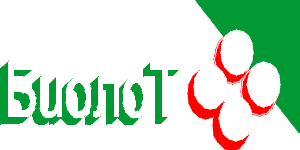 РФ,195269,Санкт-Петербург,а/я25
196006,г.Санкт-Петербург, Заставская ул. д.7лит.З пом.2-Н, ком.1Л тел./факс:(812)640-44-50ИНН 7825079163  КПП 781001001E-mail: Info@BioloT.ru      Исх. № 5/50 от 13.12.23г.Уважаемые коллеги!       Доводим до Вашего сведения, что связи с отменой регистрационных удостоверений на медицинские изделия: № ФСР 2008/03322 от 10.11.2020 г. «Набор реагентов “Сыворотка крови лошади нормальная для культивирования микоплазм на питательных средах жидкая” по ТУ 9385-009-13175637-2008» приказом Росздравнадзора № 4328 от 10.07.2023 г., № ФСР 2008/03108 от 09.11.2020 г. «Набор реагентов “Сыворотка крови плодов коровы жидкая” по ТУ 9385-008-13175637-2008» приказом Росздравнадзора № 4104 от 03.07.2023 г., № ФСР 2008/03104 от 09.11.2020 г. «Набор реагентов “Сыворотка крови крупного рогатого скота для культур клеток жидкая” по ТУ 9385-007-13175637-2008» приказом Росздравнадзора № 4322 от 10.07.2023 г., сроки годности всех этих сывороток приведены в соответствие с общепринятыми в мире условиями и сроками хранения, а именно 5 лет при температуре от -10℃ до -20℃. Эти изменения отражены на этикетках, в инструкциях и паспортах для перечисленных выше сывороток. В названиях этих сывороток не будет указано «набор реагентов», все остальное остается без изменения.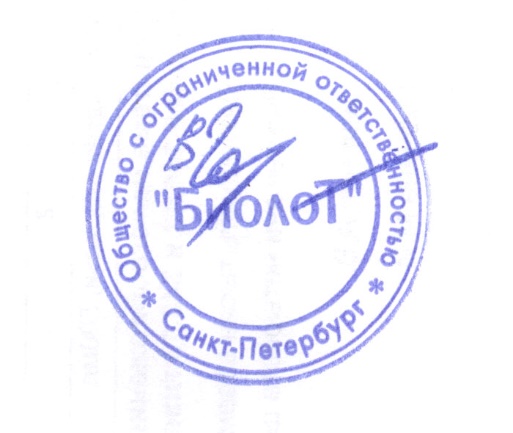   Генеральный директор   ООО «БиолоТ»                                                                                             Горностаев В.С.